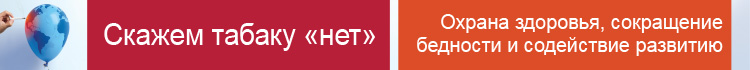 31 мая-Всемирный день без табака в 2017 годуТабак – угроза для развитияЕжегодно 31 мая ВОЗ и ее партнеры отмечают Всемирный день без табака (ВДБТ), привлекая внимание к дополнительным рискам для здоровья, связанным с употреблением табака, и призывая проводить эффективную политику по уменьшению масштабов потребления табака.Тема Всемирного дня без табака 2017 г. - "Табак – угроза для развития".Борьба с табаком способствует здоровью и развитиюВОЗ призывает страны придавать первостепенное значение усилиям по борьбе с табаком и активизировать их в рамках мер по выполнению Повестки дня в области устойчивого развития на период до 2030 года.Цель Повестки дня в области устойчивого развития и ее 17 глобальных целей заключается в том, чтобы "никто не был оставлен без внимания".Активизировать усилия по борьбе против табака могут не только правительства: люди могут вносить свой личный вклад в создание устойчивого мира без табака. Люди могут принять на себя обязательство никогда не употреблять табачные изделия. Те, кто уже использует табак, может отказаться от этой привычки или обратиться за соответствующей помощью, что также сохранит их здоровье, а также защитит людей, подвергающихся пассивному курению, включая детей, других членов семьи и друзей. Деньги, не потраченные на табак, могут, в свою очередь, направляться на другие важные нужды, в том числе приобретение продуктов для здорового питания, здравоохранение и образование.Цели кампании Всемирного дня без табака 2017 г.Всемирный день без табака 2017 г. преследует следующие цели:Подчеркнуть взаимосвязь между употреблением табачных изделий, борьбой против табака и устойчивым развитием.Призвать страны включить борьбу против табака в перечень национальных мер по выполнению Повестки дня в области устойчивого развития на период до 2030 года.Оказать поддержку государствам-членам и гражданскому обществу в деле борьбы с вмешательством табачной промышленности в политические процессы, что, в свою очередь, будет способствовать принятию более решительных мер по борьбе против табака на национальном уровне.Стимулировать более широкое участие общественности и партнеров в национальных, региональных и глобальных усилиях по разработке и осуществлению стратегий и планов в области развития и достижению целей, в рамках которых приоритет отдается мерам по борьбе против табака.Показать, как отдельные люди могут внести свой вклад в создание устойчивого мира без табака путем принятия на себя обязательства никогда не употреблять табачные изделия или отказа от этой привычки.Источник: ВОЗ